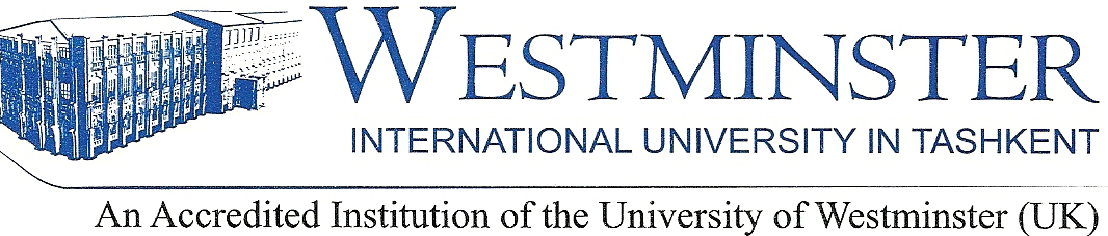 От 6ноября 2017 г. ВНИМАНИЮ РУКОВОДИТЕЛЕЙ ОРГАНИЗАЦИЙ И ПРЕДПРИЯТИЙМеждународный Вестминстерский университет в г. Ташкенте выражает Вам свое почтение и объявляет Конкурсные торги по выбору Поставщиков на поставку хозяйственных товаров на 2018 год согласно Приложения №1.В Конкурсных торгах могут участвовать юридицеские лица, местные и зарубежные организации, имеющие опыт выполнения аналогических поставок, которым законодательством Республики Узбекистан, либо законодательством страны  их государственной регистрации не запрещено участвовать в Конкурсных торгах и/или в осуществлении поставок аналогичных товаров в Республику Узбекистан.Предприятия и организации, выступающие в качестве Претендентов, должныиметь опыт работы в качестве Поставщиков хозяйственныхтоваров не менее 3-х лет.	В случае Вашей заинтересованности, просим Вас дать коммерческое предложение. Коммерческое предложение должно быть представлено не позднее 15:00 (ташкентское время) 24ноября2017 г. по указанному ниже адресу: Международный Вестминстерский Университет в г.Ташкенте, Республика Узбекистан, 100047, г. Ташкент, ул. Истикбол, 12.Предложение должно быть в запечатанном конверте со следующей маркировкой: КОМУ: Международный Вестминстерский Университет в г. Ташкенте.ВНИМАНИЮ: Конкурсной комиссии для выбора организацийпопоставкам хозяйственных товаров на 2018 год.УЧАСТНИК КОНКУРСА: НАЗВАНИЕ И АДРЕС ОРГАНИЗАЦИИЗаявки, полученные  МВУТ  после  указанного выше срока  по любой причине, рассматриваться  не  будут. МВУТ  не  несёт ответственности за вскрытие заявок, не отвечающим вышеуказанным  требованиям и без соответствующей маркировки  на конверте. Университет  оставляет  за  собой  право  не  выбирать ни одного  участника  и  объявить конкурс заново.Необходимый список документов в запечатанном конверте :Коммерческое  предложение  с  датой  и  контактными телефонами.Лицензия (копия).Гувохнома (копия).Информация о фирме (начало работы, клиенты, рекомендательные письма).При отборе кандидатов на поставку хозяйственных товаров на 2017 год, будет учитываться опыт работы в данной сфере, существующие клиенты, качествохозяйственныхтоваров местных и зарубежных производителей , цена и перечень, что включает в себя стоимость товара. В связи с чем, просим Вас детально изложить всю необходимую информациюдля качественного отбора конкурсной комиссии.Для проведения анализа предлагаемого ассортимента хозяйственных товаров местного и зарубежного производствапо  качеству во время проведения работы Конкурсной комиссии МВУТ, администрация Университета допускает присутствие Уполномоченных представителей  Участников тендера с образцами хозяйственных товаров. Вскрытие конвертов с Конкурсными предложениями состоится24ноября 2017 года в 16-30ч.  по адресу: Республика Узбекистан, 100047, г. Ташкент, ул. Истикбол, 12. По всем вопросам, просим Вас обращаться к нам по телефонам:+998-71-238- 74-14+998-90-329-24-50По жалобам или комментариям обращаться по эл.почте:  lawyer@wiut.uz*  В течении  2018 годабудут  заказы дляприобретения  других хозяйственных товаров не вошедших в приложенный перечень.Приложение №1Приложение №1ПЕРЕЧЕНЬ  ХОЗЯЙСТВЕННЫХТОВАРОВ НА  2018 ГОД№НаименованиетовараЕд.изм.1231Стиральный порошок (для ручной стирки,250-300  гр, «Зелёный чай», производство Республики Узбекистан)пач2Стиральный порошок (для автомат. стирки)  250-300 гр.3Хозяйственное мыло (280 гр, 60%, производство Янгиюльского завода, Республика Узбекистан)шт4Полотно нетканное (ширина 140-180 см, плотность 140-180 гр/м2, производство Республики Узбекистан)м5Универсальное чистящее средство для унитазов   (разных видов 500 мл, 900 мл )шт6Моющее средство для унитазов ( 500 мл, 900 мл )шт7Чистоль( «Зелёный Чай» , 400 -500 гр, Республика Узбекистан)шт8Средство для мытья окон  (Crystal и др., 500 мл     )шт9Пятновыводитель ( «Vanish» 450 мл, Россия)шт10Марля (ширина 80-90 см, плотность 20гр/м2-36гр/м2, Республика Узбекистан)м11Универсальная чистящая салфетка Дельфиншт12Универсальные салфетки хозяйственные NISOшт13Резиновые перчатки  (плотные)пара14Освежитель воздухашт15Туалетная бумага (2-х слойная, белая)шт16Доп. сменный флакон для автоматического освежителя воздуха (AIRWICK)  250млшт17Автоматический освежитель воздуха (AIRWICK)шт18Метал.спираль для чистки «SUPERLUX»шт19Полироль для мебелишт20Таблетированный хлор (пакетик по10шт, Узбекистан)упак.21Хлорка (гипохлорид натрия – для санузлов) ,упаковка 1-3 л, Узбекистанлитр22Средство (гель) для мытья посудыFiona  500 млшт23Занавески для ванной комнатышт24Крышка для унитазашт25Бумагодержатель из нерж.сталишт26Замок врезной    4 видовшт27Сердечник для замков 4 видовшт28Довотчик дверей с ограничителемшт29Верёвка капроноваям30Ведро пластмассовое 10лшт31Защёлки дверныешт№НаименованиетовараЕд.изм12332Веникшт33Метла пластмассоваяшт34Урна для мусора пластмассоваяшт35Щётка для унитазашт36Урна для туалета пластмассоваяшт37Щётка для мытья стёкол (2м телескопическая)шт38Швабра деревяннаяшт39Пакеты для мусора 45х50   40 шт/упупак40Пакеты для мусора 45х60   30 шт/упупак41Пакеты для мусора 60х90   9 шт/упупак42Метла двороваяшт43Совок пластмассовый/ металлическийшт44Бак пластмассовый с крышкой для мусора 30/40 лшт45Сушилка для белья с нержавеющим покрытиемшт46Вешелка для одежды из нержавеющей сталишт47Уровень 60см, 100 смшт48Секатор садовыйшт49Клей ПВА (850гр.-1 кг)                                       банка50Ломшт51Гвоздодёршт52Кетмень с черенком  шт53Штыковая лопата с черенкомшт54Совковая лопата с черенком  шт55Топоршт56Грабли с черенком  шт57Рубанокшт58Молоток 500гр/800гршт59Свёрла –буры для перфоратора 6,8,10 ммшт60Удлинитель 5, 10, 20 мшт61Шланг поливной ПВХ  диаметром 15/20м62Клей плиточный водостойкий 25 кг                      мешок63Шпаклевка сухая в мешках  «Элерон-01»          мешок64Очки защитныешт65Перчатки брезентовыепара66Диски отрезные  180/230шт67Дюбель гвозди 6/40, 6/80, 6/100шт68Болты анкерные под крест 10х72/92/112/132/152шт69Болты анкерные 6-ти гран.с шайбой 8х40/60/80/100 ;  12х60/80/100шт70Ножовка по металлушт71Ножовка по дереву  шт72Ножовка по дереву (большая с 2-мя ручками)шт73Полотно ножовочноешт74Черенки к лопатамшт75Скотч двухсторонний                                                                 шт76Леска капроновая  0,8 мм, 1мм, 1,2 ммм№НаименованиетовараЕд.изм12377Малярный скотч широкий/узкийшт78Ножницы по металлушт79Плёнка полиэтиленновая  L-1,4-1,5 м, толщина 15мкн-100мкнкг80Рулетка 3/5/7,5/10/50 мшт81Шурупы черные 25,32,35,40,50,55,64,70кг82Саморезы для металла и пластмассы оцинкованные разныекг83Скотч малярный тонкий/широкийшт84Стеклорезшт85Маклавицашт86Фонарьшт87Перчатки х/б хозяйственныепара88Известькг89Губка абразивнаяшт90Кабельный канал  16х16,м91Кисти малярные разныешт92Шпатели разныешт93Валик разных размеровшт94Кувалда с ручкойшт95Жидкие гвозди (герметик)шт96Короб из ПХВ 25х16шт97Герметик спец.для кровлишт98Шпаклевка по деревубанка99Наждачная бумага  0, 1м100Короб для проводов разных размеровшт101Порог алюминиевый (2,7 метра)шт102Шпингалетшт103Профиль G-образныйм104Электроды МР 3 диаметр 2 мм кг105Электроды МР 3 диаметр 3 мм кг106Мебельные ручкишт107Мебельные навесышт108Шпингалетшт109Разбавитель (1 литр)шт110Растворитель (1 литр)                                                       шт111Отбеливатель (1 литршт112Коллер  разныйшт113Степлерные скобы для пневматического пистолета размером 10 мм пачка по 1000 штукпачка114Степлерные скобы для пневматического пистолета размером 8 мм пачка по 1000 штукпачка115Герметик силиконовый                                                              шт116Скоба для ручного степлера 8 мм   в пачках по 1000 штукпачка117Скоба для ручного степлера 10 мм   в пачках по 1000 штукпачка118Изолента ПХВ                                                                              шт119Герметик специальный для кровли                                         шт№НаименованиетовараЕд.изм123120Набор отверток                                                                    комп.121Набор стамесок                                                                                     комп.122Плоскогубцы (большие)                                                             шт123Плоскогубцы (средние)                                                               шт124Абразивная губка (Комфорт и др.)шт125Мебельная кромка с клеем в рулонах ширина 20 мм (меламиновая),  цвет орех  Гварнери   рулон126Мебельная кромка с клеем  в рулонах ширина 20 мм (меламиновая)               цвет вишня                                                                                  рулон127Мебельная кромка с клеем  в рулонах ширина 20 мм (меламиновая) ,   цвет серый пепельный, матовая                                               рулон128Дюбель для гипскортона «бабочка»шт129Дюбель распорный диаметром  6/8ммшт130Мебельные угольники из нерж. стали 25х30 мм      шт131Клей БФ- 88  ( Чарук) шт132Клей универсальный «Момент»       шт133Шпингалет для дверейшт